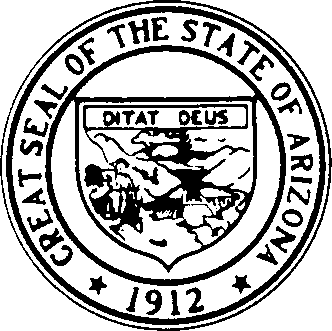 State of ArizonaDepartment of Education FY 2023AWARE – Continuation Year 5Advancing Wellness and Resiliency in Education Continuation Application Instructions and EligibilityProject AWARE subgrantees were identified in the original grant application to the Department of Health and Human Services Substance Abuse and Mental Health Services Administration (SAMHSA) using the Arizona Healthy Communities Index (2016) indicating zip codes throughout the state that lack access to care, with insufficient education and prevalent poverty rates. Identified sub-grantees submitted a Letter of Commitment to work collaboratively with ADE to improve or expand mental health related interventions and services.Release DateMarch 1, 2022Requested Submission DateJune 30, 2022*11:59 pmHow to ApplyThis application must be submitted through the Arizona Department of Education Grants Management Enterprise (GME) at https://gme.azed.gov/.Contact InformationFor Technical Assistance with GME:https://helpdesk.azed.gov/ For Program Assistance:please email: schoolsafety.socialwellness@azed.gov .Fiscal Year 2023 AWARE - Continuation InstructionsProject OverviewThe Arizona Department of Education (ADE) is a grantee for the 5-year Project AWARE funded through SAMHSA; 09/30/2018 – 09/29/2023. The purpose of this program is to build or expand the capacity to: increase awareness of mental health issues among school-aged youth; provide training for school personnel and other adults who interact with school-aged youth to detect and respond to mental health issues; and connect youth and their families to needed services. Project AWARE supports the development and implementation of a comprehensive plan of activities, services, and strategies to decrease youth violence and support the healthy development of school-aged youth through evidence-based practices and on-site mental health professionals (e.g. registered nurse, counselor, psychologist, or social worker) providing coordinated, services, and follow-up to school-aged youth and their families. The identified LEA Community Project Manager (CPM) will work with site-level mental health professionals to oversee the implementation of Project AWARE activities. The CPM will manage the collection of the required data reported to ADE and Evaluators.Completion of yearly School Mental Health Quality Assessment in the SHAPE systemThe number of mental health awareness activities completed within each monthThe number of school staff receiving workforce development training in prevention or mental health promotion.The number of students, parents, or community members trained in prevention or mental health promotion.The number of policy changes completed, or new policies created as a result of the grant.The number of organizations that entered into a formal agreement (e.g., MOUs/MOAs) to improve mental health-related practices or activities.The number of individuals screened for mental health or related services.The number of individuals referred to mental health or related services.The number and percentage of individuals receiving mental health or related services after referrals.Application OverviewThe FY2023 AWARE – Continuation is a continuation application open to the identified 3 LEA subgrantees: Baboquivari Unified School District, Glendale Elementary School District, and Sunnyside Unified School District. Applicants will reflect on their successes and challenges in year 3 as part of the grant narrative and propose a year two budget to support a comprehensive approach to mental health services and programs. The proposed budget should include expenditures that align with the district comprehensive plan to address all 3 goals of the grant.Award Amount and Use of FundsThe continuation application is competitive in structure, and the award amount is contingent upon review of the proposed budget and comprehensive plan for mental health services and supports. Applicants may receive funding for certified mental health professionals, workforce development, training for students/parents/community, and other mental health awareness and student/family engagement initiatives. Applicants may request funding for evidence-based programming and practices that align with the outcomes identified in the custom report as identified by the SHAPE System, School Mental Health Quality Assessment, and are encouraged to consider the many programs and practices that are free and support sustainability beyond the grant period. Applicants may be asked to revise the proposed budget to better align with programmatic expectations, and/or according to available funding.Project PeriodFunds awarded under this application will be for the final year of the grant. The project period for Year-5 extends from September 30, 2022 to September 29, 2023. Online Funding Application through GMEPlease complete and submit an online competitive funding application in GME by 6/30/2022. Contacts: Ensure entered contact information is up-to-date and accurate.Budget: It is expected that applicants will utilize grant funding to address all three grant goals. Budget Line items with Narrative Descriptions should begin by identifying the grant goal that is met and include details that allow the SEA AWARE Team to see the direct alignment to the LEA Comprehensive Plan and/or the results from the SHAPE System customized reports. Although the SEA AWARE Team will place emphasis on providing regional trainings, a budget line item for travel to trainings outside the region/county may be included if anticipated; Please use object Code 6500 and include description of anticipated travel reimbursement (mileage, hotel, meals, per ADOA guidelines).A Budget Narrative Description must contain the grant goal met by the expenditure, and a detailed description. Example:Goal 1 – Infrastructure: Salary of licensed social worker 	Goal 2 – Training:  Student (peer-to-peer) online simulation training # 	x $ 	Goal 3 – Engagement: Printing student mental health awareness posters  	NOTE: Budget Revisions: After grant approval and award, it is anticipated that budget revisions may occur to meet the changing needs of a district. Budget narrative revisions should be dated and highlighted in a different color to alert the Program Reviewer of the requested change.Program Narrative Questions: Provide details to describe your Project AWARE activities in year two. Write your story. If an action item was not met, describe your progress.Related Documents:There are no required related documents for this FY23 application.Navigating the GME Online Funding ApplicationThe steps below may assist with the completion of the AWARE-Continuation online funding application. If additional information is needed, there are user guides and webinars located in the Grants Management Resource Library. Accessing the SystemIf you already have access to GME, access the system via https://gme.azed.gov/.If you do not have access to ADEConnect or GME, contact your District’s Entity Administrator. Completing the ApplicationAt the top of the Sections page, you will notice the LEA name, the “Application Status,” and “Change Status To” options.To begin your application, click the “Draft Started” link.BudgetEnter projected dollar amount for the Budget Line Items and enter the appropriate Narrative Description for each line item.Program Narrative QuestionsClick on “Program Narrative Questions” link and provide specific details – emphasizing all sustainability efforts and planning. AssurancesCarefully review the Assurances and indicate district agreement by checking the box.Note: It is recommended to make printed or digitally saved copies of your completed application and distribute to other staff working on Project AWARE, as appropriate, so they are informed of the grant details and the related assurances.LEA AWARE funding recipient agrees to report specified data to the AWARE SEA Team. Failure to report required data by the requisite due date may result in a programmatic hold noted within the GME History Log preventing approval of Reimbursement Request(s). Performance data will be reported to the public as part of SAMHSA's Congressional Justification.Data Due Quarterly - by the 10th of each quarter:The number of school personnel who participated in Project AWARE aligned Professional Development, such as mental health awareness and suicide prevention (excluding PD arranged for your district by the ADE Project AWARE Training Coordinator):The number of policy changes completed as a result of the grant.The number of formal written inter/intra-organizational agreements (e.g., MOUs/MOAs) to improve mental health-related practices/activities.The number of students, families, and other community stakeholders who participated in Project AWARE aligned training, such as mental health awareness and suicide prevention (excluding training arranged for your district by the ADE Project AWARE Training Coordinator.Data Due Monthly - by the 10th of each month:The number of individuals screened for mental health or related services.The number of individuals referred to mental health or related services.The number and percentage of individuals receiving mental health or related services after referrals.LEA AWARE Funding Recipient agrees:  Each LEA is expected to collect and provide all data needed by the state, including information about the fidelity of implementation of evidence-based practices, to systematically assess the ongoing progress or implementation of the Project AWARE by providing timely information for measuring progress and keeping the project focused on the overall objectives.The Community Project Manager (CPM) will communicate at least monthly (either in person or via phone) with the state-level coordinators.The CPM and appropriate LEA staff will meet with the evaluation team as requested to ensure timely and accurate data collection.LEA will notify state-level coordinators if there is a change in the CPM and/or if there is a change in the position description or responsibilities of contracted mental health professionals.To work with any associated fiscal business managers to submit quarterly reimbursement requests of a minimum of 25% per quarter. LEA providing suicide prevention training to staff, families, or the community, will submit the attendee roster (attendee names and email address) to schoolsafety.socialwellness@azed.gov and request attendees complete the AWARE post-training evaluation within 7 days of training facilitation.  That Grant funds may not be used, directly or indirectly, to purchase, prescribe, or provide marijuana or treatment using marijuana. Treatment in this context includes the treatment of opioid use disorder. Grant funds also cannot be provided to any individual who or organization that provides or permits marijuana use for the purposes of treating substance use or mental disorders. See, e.g., 45 C.F.R. § 75.300(a) (requiring HHS to "ensure that Federal funding is expended . . . in full accordance with U.S. statutory . . . requirements."); 21 U.S.C. §§ 812(c)(10) and 841 (prohibiting the possession, manufacture, sale, purchase or distribution of marijuana). This prohibition does not apply to those providing such treatment in the context of clinical research permitted by the DEA and under an FDA-approved investigational new drug application where the article being evaluated is marijuana or a constituent thereof that is otherwise a banned controlled substance under federal law.Submitting the ApplicationThere is no “Submit” button in the GME system. Instead, various levels of approval must occur for an application to be submitted and processed by ADE. When the application is ready to be “submitted” to ADE, return to the “Sections” page and change the status to “Draft Completed” to initiate the LEA levels of approval.Authorized LEA representatives will need to review the application and change the status to the following:LEA Business Manager ApprovedLEA Authorized Representative Approved (“submitted”) PaymentsPayments will be provided using the Reimbursement Requests menu option on the AWARE – Continuation main Sections Page. Instructions on how to make a reimbursement request can be found in the Reimbursement Req User Guide located in the Grants Management Resource Library (blue tab) on the main Sections Page. It is expected that Reimbursement requests will take place at least quarterly accompanied by a monthly expenditure report. Promptly notify the AWARE Team of any anticipated unused funding (schoolsafety.socialwellness@azed.gov). Funding expires 9/29/2023 with no carry-over. General Statement of Assurances (GSA)The GME requires acceptance of the GSA, which includes the following statement: Misrepresentation of information on grant applications can result in termination of program participation. To review the General Statement of Assurance link on the Grants home page, please visit http://www.azed.gov/grants- management/gsa/.RevisionsAfter submission of the original application, you may initiate a revision to upload a related document, change a section of the program narrative to align with current grant goals or to enter a change in contact information. Notify the AWARE Team promptly of any revision; date the revision and highlight it in a different color.A budget revision may also be necessary. Please review the Quick Reference Guide – Revising A Budget in GME located in the Grants Management Resource Library (left menu) for instructions on how to make budget revisions in the GME system.Data Reporting RequirementsProject AWARE data reporting is required. Site-level mental health professionals should report data as requested to the district Community Project Manager (CPM). The CPM will upload data to be reviewed by the SEA AWARE Team and the Evaluator.A GME Completion Report is requested within 60 days of project end date. Please review the Completion Report Guide located in the Grants Management Resource Library (left menu) for instructions on how to submit completion reports in GME.Grant Application AssistanceFor Technical Assistance with GME:https://helpdesk.azed.gov/For Program Assistance:please email: SchoolSafety.SocialWellness@azed.govDue No Later Than: ActivityThe 10th of each monthLEA Data Tracker QuarterlyCPM and LEA Team Participation in the Virtual Learning CommunityThe 15th of each monthLEA AWARE team monthly meeting with ADEAnnually by May 30School Mental Health Quality Assessment (https://www.theshapesystem.com/)Annually by August 1Updated LEA workbookOctober 30, 2020; October 30, 2023Education School Climate SurveyOctober 30, 2020; October 30, 2023Collaborative Partner Survey7 days post trainingTraining roster (attendee names and email addresses) sent to SchoolSafety.SocialWellness@azed.gov  Post Training Evaluation Survey completed by all attendees: https://survey.co1.qualtrics.com/jfe/form/SV_elz9JaYUTGt6oPb  